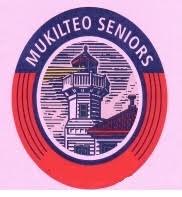 		New  Member?  Yes___   No ___                 If Renewal, NEW Address?  Yes ___ No___1st MEMBER information    (Please PRINT and fill in ALL information; **= REQUIRED) **FIRST Name _____________________________ Middle Initial _____  **LAST Name  __________________________ __ Male___   Female____             DOB:______________	   Nickname __________________________ **Mailing Address_____________________________________    **City___________________________ **State_________  **Zip __________   **Phone (H)  (_____)__________________   Cell Phone (_____)____________________  Preferred Phone:  Home____ Cell _____      Email _____________________________________   How did you hear about MSA?  _____________________________________ 1st MEMBER’S Emergency Contact Information   **Emergency Contact’s Name  _____________________________________ **Relationship  _______________________**Emergency Contact’s Phone (h) ________________  Phone (c) ________________   Email: _______________________    1st MEMBER’S Doctor’s Name  ______________________________  Doctor’s Phone  ________________________2nd MEMBER information for COUPLE membership     (**=REQUIRED) **FIRST Name  _____________________________ Middle Initial _____  **LAST Name  __________________________ __ Male___  Female____             DOB:______________	  Nickname ___________________________**Address:  ______________________ **City _____________________________  **State________    **Zip _________               **Phone (H)  (_____)__________________     Cell Phone (_____)_______________________  Preferred Phone: Home_____ Cell ______       Email  _________________________________   2nd MEMBER’S Emergency Contact Information    **Emergency Contact’s Name _____________________________________ **Relationship  ________________________ **Emergency Contact’s Phone (h) ________________  Phone (c) ________________  Email:________________________   ADDITIONAL MEMBER’S Doctor’s Name  _____________________________  Doctor’s Phone   _______________________